Latest Round-ups: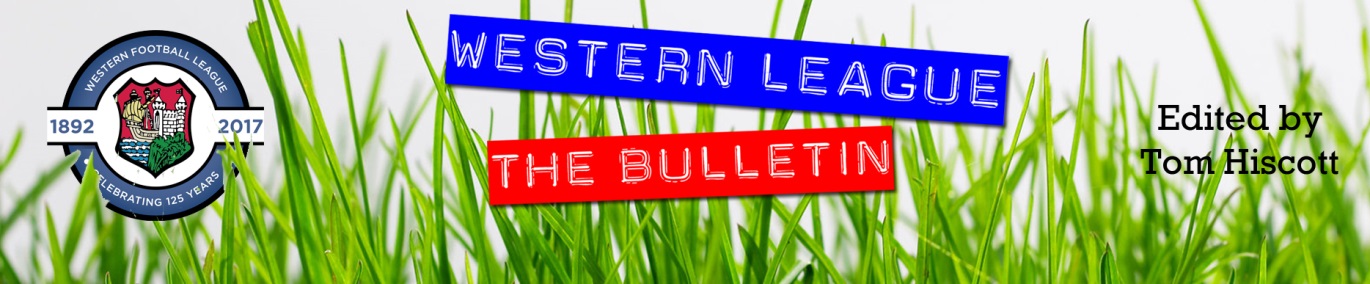 Midweek Action: Clevedon Town secured their most impressive result of the season date on Tuesday evening, scoring four goals in the space of 20 first-half minutes to win 4-0 away at Keynsham. Syd Camper was involved in all four goals, and it was him who got the ball rolling, firing home a 25-yard free kick to make it 1-0. Camper then backheeled the ball into the path of Ethan Feltham who doubled the lead soon after, before Camper added his second goal thanks to a cross from Alex Camm. The fourth and final goal in the dramatic first-half blitz came from Glen Hayer who nodded home at the far post following a whipped set piece from Camper. Another side to win by four goals to nil in the Premier Division on Tuesday was Wellington, with Glen Wright, Jordan Casey, Nathan Byrne and Jake Quick all scoring in their victory over Bridport. There was an instant return to winning ways for Bitton, with Jack Ball and Dean Griffiths both scoring twice in their 4-2 victory over Ashton & Backwell United. There was another standout result for Ilfracombe Town who have now won five matches so far this season after beating Bridgwater 2-1 at Fairfax Park. Having taken a fourth minute lead thanks to a Harry Stevens header, Ilfracombe then saw their hosts reduced to ten men when goalkeeper Jake Viney was given his marching orders after handling the ball outside of the area. The extra man paid instant dividends for the visitors who doubled their lead on 29 minutes through Jack Langford, with Bridgwater’s task then made even more difficult when star forward Jack Taylor was given his second yellow card early in the second half. Incredibly, the nine-man hosts won the final half hour, scoring five minutes from time through Nick Woodrow, but it wasn’t enough and Ilfracombe held on to claim all three points. Another side to prevail away from home were Buckland, with goals either side of the interval from Levi Landricombe helping lead them to a 3-1 win over Millbrook at Jenkins Park. Goals from Alessandro Costanza and Nathan Legge saw Shepton Mallet defeat Cadbury Heath 2-0, and in Bristol, Street secured a much-needed 2-1 win over Brislington thanks to goals from Harry Foster and Jordan Lovibond. Helston came from behind to beat Tavistock 3-2 despite missing a second half penalty. After falling behind to Josh Parry’s deflected opener, two goals from Stu Bowker saw Helston move into a 2-1 lead at the interval. Billy Tucker then extended the visitors advantage, before Liam Prynn struck in the final few minutes for the second-placed Lambs to set up a cagey ending. In Wednesday’s lone fixture, goals from Dave Barker and Alex Cairo proved to be enough for Saltash, earning them a 2-1 win away at Exmouth Town.FA Vase: Bishop Sutton produced one of the results of the day, beating higher-ranked opposition in the form of Ilfracombe to progress to the next round of the Vase. A goal right at the end of the first half from Cameron Shorney put the away side in front, before Liam Villis scored a second from close range to knock out their Premier Division hosts. Welton brought their league form into knockout competition, progressing to the next round following a 4-0 win away at Elburton Villa. Kyle Box scored twice for the visitors, with Joe Battrick and Will Gould also getting amongst the goals during the big away win. Ashton & Backwell also prevailed on their travels, with goals from Joe Bishop and Leon Clayton-Clarke helping them secure a 2-0 win away at Stonehouse Town. Two second half penalties from Dave Barker helped fire Saltash to a 3-1 win at home to Cullompton Rangers, while Bishops Lydeard prevailed away at Torrington, winning on penalties after the tie had ended 1-1 at the end of 90 minutes. Bridport’s struggles continued away at Ringwood Town where they suffered a 2-0 defeat,  with Almondsbury also knocked out despite going ahead in the fifth minute of their 2-1 loss at the hands of Cheltenham Saracens. The duo of Hengrove Athletic and Radstock Town also saw their hopes of progressing ended at the first hurdle after failing to score in home defeats, while Devizes were extremely poor in their 10-0 mauling at the hands of Badshot Lea. Goals in either half from Simon Prangley helped Brislington dispatch Fleet Town in their 4-0 win, and they will be joined in the next round by Shepton Mallet who beat Exmouth Town in their all-Premier Division clash. Jack Fillingham scored the only goal of the game after quarter of an hour to book Mallet’s spot in the second Qualifying round. Warminster conceded four first half goals in their disappointing loss away at Farnham Town, with Wincanton also failing to make much of a mark during their 3-0 defeat away at Bradford Town. 45 minutes of magic from Sherborne proved to be just enough to hold off a surging Verwood Town side, with the Zebras eventually running out 5-3 winner’s. The hosts were in dreamland during the first half, with Ollie Hebbard’s brace and a terrific hat-trick from Henry Lawrence-Napier putting them five goals to the good. Sherborne took their foot off the pedal somewhat after the interval, conceding three times, but the lead they had built up proved to be enough to progress through.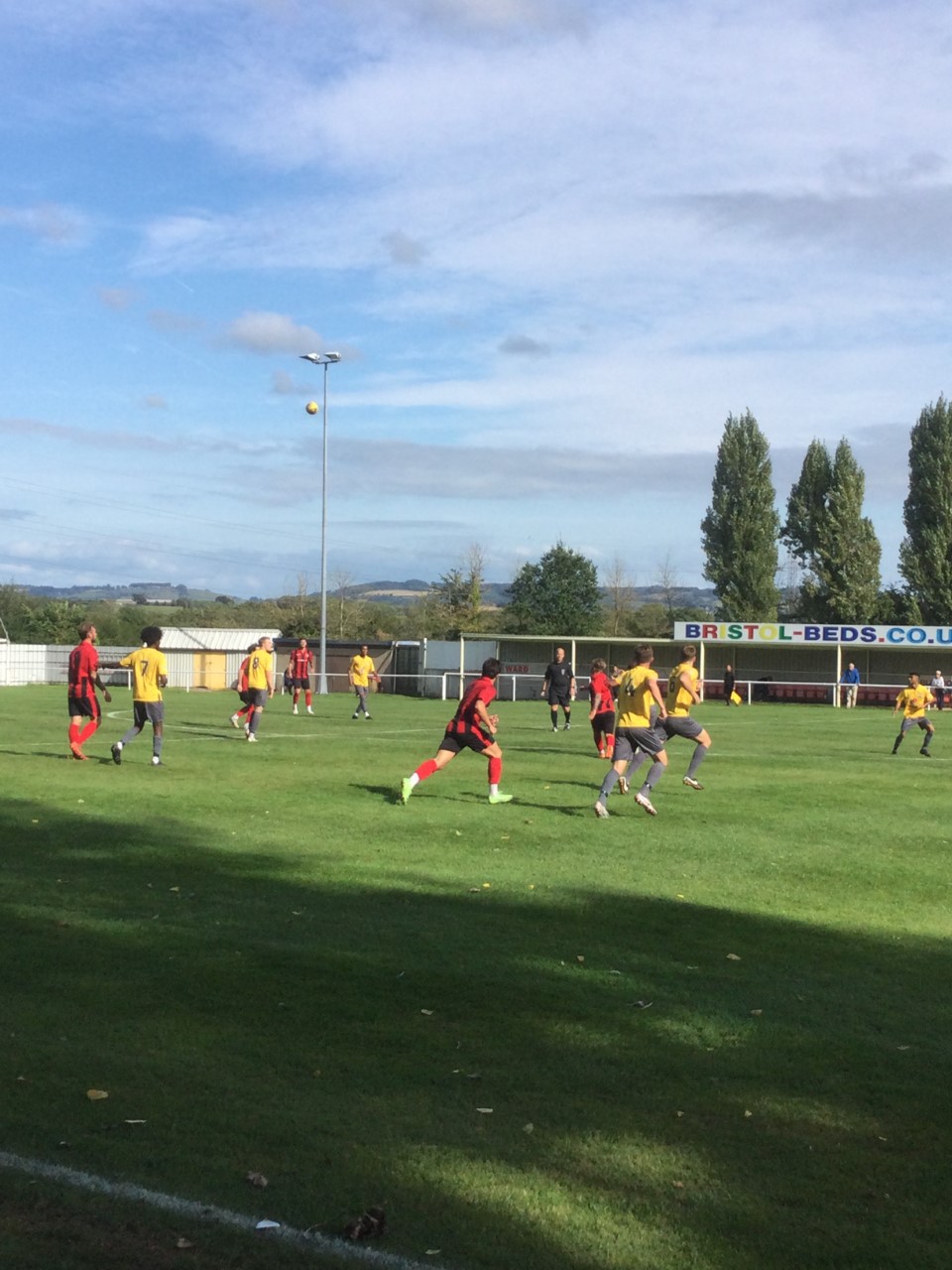 Premier Division: Bitton produced a second-half comeback win away at Wellington to maintain their three point lead atop the league. After Dean Griffiths helped the visitors make a blistering start, their second minute lead soon evaporated when brothers Miles and Jake Quick both struck for Wellington to make it 2-1. A strong finish from Ben Withey levelled the scores ten minutes into the second half, and it was then left to Griffiths to complete the turnaround, scoring his second of the afternoon 15 minutes from time. Second-placed Tavistock also prevailed in a five-goal thriller, with three different scorers helping them come from behind to beat Street 3-2. Having fallen behind to Harry Foster’s 17th minute penalty, the Lambs managed to get back on level terms one minute before the interval when Liam Prynn headed home Josh Parry’s pinpoint cross. Another header from Warren Daw put Tavistock ahead early in the second half, with Josh Grant then doubling their advantage 25 minutes from time. Street wasted no time in reducing the arrears, with Foster pulling a goal back, but that was as good as it got for the home side who remain in the bottom five. There was late drama at Homers Heath, where Bridgwater beat Buckland 2-1 to end a three-match winless run. After 89 goalless minutes, Bridgwater were given the perfect opportunity to go in front and the reliable Jake Llewellyn made no mistake with his spot kick. Jack Taylor then added a second for the visitors in stoppage time before Richard Groves scored with the final kick of the game to give the home crowd some late cheer. Keynsham produced a scarcely believable comeback, scoring four second-half goals to secure a 5-5 draw away at Helston Athletic. The Cornish side dominated the opening 45 minutes, finding themselves 4-1 up at the interval thanks to goals from Billy Tucker, Ryan Turner, Tyler Elliot and Josh Storey. The K’s kept themselves in the game, and despite going 5-2 down early in the second half, they scored three unanswered goals in the closing stages through Will Hailston, Sam Jones and Adey Harvey to snatch a share of the points. Millbrook were another side in the mood for a comeback, battling back from an early two-goal deficit before beating Clevedon Town 5-2. A quickfire double from Glen Hayer and Alex Camm put Town two-up inside 16 minutes, before the home side got back on level terms thanks to two goals in two minutes from Jake Foster. Millbrook kept their foot on the pedal at the beginning of the second half, with Rikki Sheppard scoring twice within five minutes of the restart, before Dave Youldon struck late to complete the win. Mousehole added to Cadbury Heath’s early season woes, winning 3-1 at Springfield thanks to goals from Joshua Magin, Tallan Mitchell and Callam Mconie.First Division: Oldland Abbotonians were the big movers on Saturday, becoming just the second side to reach to points this season following a 4-2 win at home to Lebeq. An early own goal put the Abbots in front, with Cam Brown levelling from the spot before Aaron Mansfield turned the game back in Oldland’s favour. Mansfield started by capitalising on a defensive error to restore the lead, before repeating the trick less than two minutes later to give his side a 3-1 lead at the break. Ibrahima Sarr produced an excellent long-range strike to get Lebeq back into the game, with Oldland finally wrapping up the points in the closing stages through Josh Dempsey. There was also a big home win for Odd Down, who survived two red cards during their 5-2 defeat of Tytherington Rocks. On an afternoon where their indiscipline could have cost them, the home side had Luke Bryan to thank for much of their victory, with the sharpshooter scoring twice inside the opening 20 minutes. Raphael Waugh then added a third for the Bath outfit, before Bryan converted a penalty in stoppage time to make it 4-0 at the break. Shaq Perkins added a fifth midway through the second half, with the Rocks scoring twice against nine-man to add a little bit of respectability to the scoreline. Wells City have now won three of their last four after beating Longwell Green Sports, and there was return to winning ways for AEK Boco who tip-toed past Portishead by a goal to nil at the Greenbank Rec. Both teams went home with a point in the mid-table clash between Bristol Telephones and Gillingham Town after the teams shared six goals. After Tom Bevan had nutmegged the home keeper for 1-0, Gillingham found themselves two goals to the good inside 20 minutes when Aaron Rodriguez finished coolly. The Phones then turned the game around, with Will Boyer and Zak Meadows bringing the scores level prior to a goal from substitute Sam Glasson which give them their first lead. The home side weren’t able to hang on however, and Gillingham produced a mini-comeback of their own to make sure they left Bristol with a much-deserved point.Recent ResultsTuesday 7th September 2021Premier DivisionBitton				4-2			Ashton & Backwell United		139Bridgwater United		1-2			Ilfracombe Town			271Bridport			0-4			Wellington				131Brislington			1-2			Street					133Keynsham Town		0-4			Clevedon Town			111Millbrook			1-3			Buckland Athletic			57Shepton Mallet		2-0			Cadbury Heath			110Tavistock			2-3			Helston Athletic		Wednesday 8th September 2021Premier DivisionExmouth Town		1-2			Saltash United				164Saturday 11th September 2021 FA Vase – First Qualifying RoundAlmondsbury			1-2			Cheltenham Saracens			34Bradford Town		3-0			Wincanton TownBrislington			4-0			Fleet Town				75Devizes Town			0-10			Badshot Lea				92Elburton Villa			0-4			Welton RoversExmouth Town		0-1			Shepton MalletFarnham Town		4-0			Warminster TownHengrove Athletic		0-2			Ascot United				70Ilfracombe Town		0-2			Bishop SuttonRadstock Town		0-1			Arundel				70Ringwood Town		2-0			BridportSaltash United		3-1			Cullompton RangersSherborne Town		5-3			Verwood TownStonehouse Town		0-2			Ashton & Backwell UnitedTorrington			1-1 (2-3 pens)		Bishops LydeardPremier DivisionBuckland Athletic		1-2			Bridgwater United			120Cadbury Heath		1-3			Mousehole				62Helston Athletic		5-5			Keynsham Town			120Millbrook			5-2			Clevedon TownStreet				2-3			TavistockWellington			2-3			Bitton					102First DivisionAEK Boco			1-0			Portishead TownBristol Telephones		3-3			Gillingham TownOdd Down			5-2			Tytherington Rocks			53Oldland Abbotonians		4-2			Lebeq United				40Wells City			2-0			Longwell Green Sports		50Upcoming FixturesTuesday 14th September 2021First DivisionBishop Sutton			vs			Cheddar			19:30KOGillingham Town		vs			Wells City			19:30KOHengrove Athletic		vs			AEK Boco			19:30KOLongwell Green Sports	vs			Radstock Town		19:30KOPortishead Town		vs			Bristol Telephones		19:30KOTytherington Rocks		vs			Oldland Abbotonians		19:30KOWednesday 15th September 2021First DivisionLebeq United			vs			Almondsbury			19:30KOSherborne Town		vs			Wincanton Town		19:30KOWarminster Town		vs			Welton Rovers			19:45KOSaturday 18th September 2021 (3pm kick-off unless noted)Premier DivisionAshton & Backwell United	vs			Helston AthleticBitton				vs			Saltash UnitedBridport			vs			Cadbury HeathBuckland Athletic		vs			Shepton MalletClevedon Town		vs			Bridgwater Ilfracombe Town		vs			MillbrookKeynsham Town		vs			Exmouth TownMousehole			vs			StreetWellington			vs			BrislingtonFirst DivisionAlmondsbury			vs			Gillingham TownBishops Lydeard		vs			Warminster TownCheddar			vs			Sherborne TownOdd Down			vs			Hengrove AthleticOldland Abbotonians		vs			Devizes TownRadstock Town		vs			Bishop SuttonWells City			vs			Lebeq UnitedWelton Rovers			vs			Portishead TownWincanton Town		vs			AEK Boco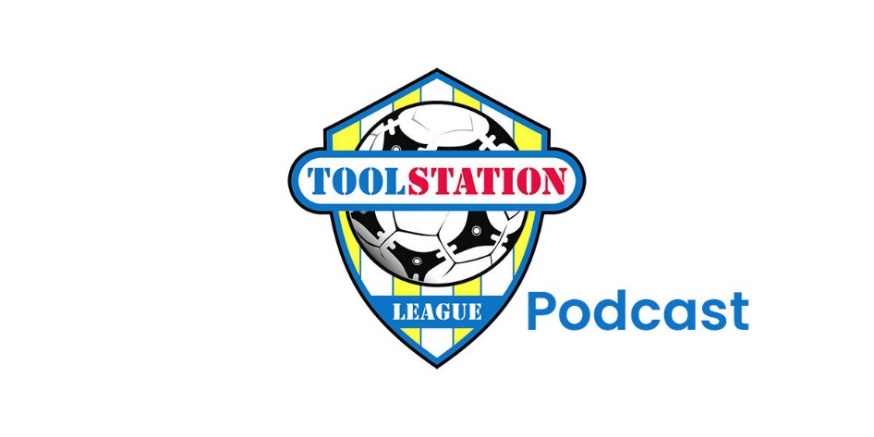 League TablesPREMIER DIVISIONPlayedWonDrawnLostGDPoints1Bitton1081116252Tavistock106138193Helston Athletic953111184Buckland Athletic1053211185Saltash United952210176Keynsham Town114526177Shepton Mallet844020168Ilfracombe Town85033159Bridgwater United841341310Brislington9405-101211Exmouth Town7322111112Wellington8323-11113Mousehole731321014Clevedon Town10244-11015Street9315-51016Millbrook8215-6717Cadbury Heath12129-23518Ashton & Backwell United8116-13419Bridport111010-433FIRST DIVISIONPlayedWonDrawnLostGDPoints1Welton Rovers1082016262Oldland Abbotonians116235203Cheddar96126194AEK Boco95313185Warminster Town952210176Odd Down105234177Sherborne Town751118168Bishop Sutton95136169Radstock Town10433-21510Wells City1042431411Gillingham Town9333-31212Bristol Telephones832321113Lebeq United9324-31114Tytherington Rocks10325-71115Portishead Town9315-21016Longwell Green Sports9225-6817Wincanton Town62135718Bishops Lydeard9216-9719Hengrove Athletic9126-14520Almondsbury9117-9421Devizes Town9027-232